	Из истории: Вербное воскресенье проходит под знаком освященной вербы. В этот  день Иисус Христос въехал в Иерусалим на маленьком ослике. Его встретила толпа, размахивающая ветвями оливкового дерева. В России климат суровый и такое дерево не растет, поэтому православные христиане приходят в храм с пушистыми веточками вербы. Отсюда и название праздника «Вербное воскресение». Растение это, особенно сережки, распустившиеся почки, повсеместно считалось целебным, наделенным особой силой. По древнему поверью, верба защищает дом от всякой нечисти.	В Вербное воскресенье бабушки запекали в хлебцы шишечки вербы и обязательно скармливали его скотине. Также пекли «барашки» - печенье в форме вербных почек.Ветками принесенными из церкви вербы хлестали друг друга, и в первую очередь детей, приговаривая:   Верба, Верба, Верба хлест, Верба хлест бьет до слез.   Верба синя бьет не сильно, Верба красна бьет напрасно,   Верба бела бьет за дело, Верба хлест бьет до слез.   Не я бью – Верба бьет! Верба хлест бьет до слез.	Вербная неделя считалась детским праздником. В этот период проводились вербные базары, на которых продавались игрушки и сладости, устраивали цирковые  и балаганные представления, катание на лошадях, ставили качели.Цель: Сформировать у детей представление о русских народных традициях, труде, празднике «Вербное воскресение» Приобщить детей к народной культуре через совместное творчество со взрослыми: родителями и педагогами.Образовательная область « Познавательное развитие»Задачи:Воспитывать любовь и уважение к русскому народному творчеству, традициям русского народа. Образовательная область « Речевое развитие»Задачи:Развивать интерес детей к малым фольклорным формам (загадки, считалки, частушки), формировать умение выразительно, с естественными интонациями читать стихи, участвовать  в чтении текста по ролям, в инсценировках.Активизировать детей, развивать речь, слуховое внимание, музыкальную память.Образовательная область « Художественно-эстетическое развитие»Задачи:Формирование музыкальной культуры на основе знакомства с народной музыкой.Воспитывать любовь к народной музыке, развивать чувство ритма, умение передавать через движение  характер музыки, её эмоционально – образное содержание; умение свободно  ориентироваться в пространстве, выполнять простейшие перестроения,  переходить от умеренного к быстрому темпу. Обогащать музыкальные впечатления детей. Познакомить с простейшими приемами рукоделия;Изготовить самостоятельно игровую куклу по традиционной технологии;Развивать мелкую моторику рук;Образовательная область «Социально-коммуникативное развитие»Задачи:Развивать интерес к народному празднику и способность испытывать чувство радости и удовлетворения от участия в совместной деятельности.Воспитывать уважительное  и бережное отношение к народным традициям и истории России, продолжать знакомить с народными играми.Совершенствовать умение объективно оценивать действия других детей.Предварительная работа:-Разучивание стихотворений, частушек, песен, танцев, связанных с праздником «Вербное воскресенье»; -Беседа, рассматривание:  народных глиняных и дымковских игрушек различных промыслов, вышивки, вязание крючком и на спицах, лоскутное шитье, вятская роспись по дереву, плетение из бересты. Учить видеть  характерные отличия их изготовления, формы и орнамента.Оборудование:- веточки вербы на каждого ребенка, ведерки с водой для вербы.-русские народные костюмы для детей и взрослых.- Презентация.- Образец  куклы «Вербинки».- Материалы для практической работы: заранее заготовленные лоскуты ткани 10х20 см, набивочный материал (вата, красные нитки)Участники: дети старшей группы; родители.	Ход семейной гостинойВ зале, на переднем плане, декорации избы - печка, стол, скамейка. 
В избе хозяюшка и ребенокЗвучит музыка. Дети хороводом заходят в зал (танец)
(Ставят вербу в вазу).Ведущая 1-Здравствуйте, гости дорогие. Милости просим! Будьте здоровы и счастливы, а наша встреча пусть будет весёлой и радостной! Потому что она посвящена русскому народному празднику - Вербному Воскресенью. Сегодня с ребятами мы вам  расскажем о том, что это за день - Вербное воскресение и как его праздновали на Руси.Ведущая 2На Руси, как снег растает, и в природе - тишина.
Первой верба оживает, безыскусна и нежна.
Перед Пасхой, в воскресенье, в церковь с вербочкой идут,
После водоосвященья окропить ее несут.
И хвалебным песнопеньем, со святынею в руках
Молят о благословеньи с покаянием в сердцах.
Верба, верба, наша пальма - ты на вид совсем проста!
Но с тобою мы встречаем к нам грядущего Христа.
Потому и отдаем мы каждый год, весною, вновь
Белой вербе нашу нежность, нашу ласку и любовь.Ванечка: с Вербным воскресением, Вас!Ведущая 1:  С  праздничком и вас, ребятишки! -Проходите, садитесь.  Нынче верба рано осеребрилась, листьев нет, а цветет.Манечка: -А у меня веночек из вербы. Бабушка сплела. Она рассказывала, что раньше люди венки из вербы плели, чтобы прибыль в доме росла, как весной верба.Ванечка: - А мне деда говорил, что раньше если не хочешь быть трусом, то забей в стену своего дома колышек освященной вербы и не будешь никого бояться.Ведущий 2.-Так-то оно так, но чтобы не бояться, надо много чего знать. Верно?Ванечка: -Верно.1 гость:  -А еще раньше почки вербы принимали как лекарство от лихорадки: люди съедали по несколько шишечек.Ведущая 1.- А знаете, почему вербу наделяют такими удивительными свойствами?Ванечка:- Не знаем. Расскажите нам, пожалуйста.Ведущая 1.  Вербное воскресенье — весенний праздник. Отмечали перед пасхой. Согласно Евангелию, при въезде в город Иерусалим народ приветствовал Иисуса Христа пальмовыми ветвями.2 гость:  - А причем же тут верба?Ведущая 1.- На Руси место пальмовой ветви заняла верба, так как верба считалась символом жизненной силы.Манечка: - Я все поняла: пальма и верба обозначали одно и то же.Ванечка:- Мне бабушка говорила, что верба — это здоровье, сила, красота. Кого коснется верба в праздник, тот и будет здоровым, сильным и красивым. Поэтому в этот день был вербохлест. Ведущая 2.  (Легонько стегает детей):-  Верба, верба, верба хлест.Верба хлест бьет  до слез. Верба синя, бьет несильно.Верба красна бьет напрасно.Верба бела бьет за дело.Верба хлест бьет до слез!Бьем, чтобы быть здоровым!Не я бью, верба бьет,За каждый день – велик день,Хвора в лес, на верес,А здоровье в кости.Будь здоров, как вода, А расти, как верба.Ведущая 1.- Любил народ вербное воскресенье. Было принято устраивать вербные базары или ярмарки с веселыми игрищами и ряженными.Давайте и мы играть.2 гость:-А во что будем играть?Ведущая 1.- В «Верба – вербочку».Дети выбирают водящих, девочку и мальчика. Играющие встают в два круга и начинают движение. На слово «вьет» девочка и мальчик разрывают хоровод и делают руками «воротики». Дети проходят в них, под конец разрывают весь хоровод и танцуют. 
Верба, верба, вербочка, Вербочка кудрявая. Не расти, верба, во ржи, Расти, верба, на меже. Как во городе царевна Посреди круга стоит, Ее ветер не берет, Канарейка гнездо вьет. Канарейка – Машенька, 
Соловейка – Ванечка. 
Люди спросят: «Кто такой?» 
«Ваня, - скажет, - милый мой.» Ваня берет веточку вербы и идет по кругу, кого он выберет, тот должен его поцеловать. Веточка вербы передается … становится водящим.Ведущий 2. В народе получило распространение верование, что предохранить от весенней простуды помогут девять вербных сережек, которые нужно съесть. Также повсюду принято  было первый раз выгонять в поле скотину вербой с Вербного Воскресенья, так как это как бы оберегает ее от напастей и падения.  А еще делали   Вербную куклу для детей, и они с ней ходили за вербой перед Вербным Воскресеньем. Полагалось, что кукла оберегает детей, помогает им, показываете дорогу домой, не дает заблудиться.Кукла Вербница символизирует весеннее пробуждение природы и олицетворяет собой женщину, идущую в церковь освящать вербу. Делали куклу накануне Вербного Воскресенья. Цветовую гамму старались выдерживать весеннюю, приближенную к цветам вербы. В руки кукле давали три веточки вербы, иногда количество было другое, но всегда нечетное. Делали кукол для праздника, подарка или для игр детям. И сегодня мы предлагаем Вам сделать куклу «Вербинку» Просмотр презентацииИзготовление кукол «Вербнинок»Хозяйка:- А теперь играем в «Дедушкин рожок».С помощью считалки выбирается дедушка Рожок:По божьей росе,По поповой полосе,Там шишки, орешки,Медок, сахарок.Поди вон, дед Рожок!Вышедший берет в руки ветку вербы и садится в уголок. Ребята потихоньку подходят к нему и поддразнивают:«Ах, ты, дедушка Рожок,На плече дыру прожог!»Дедушка грозно спрашивает: «Кто меня боится?» «Никто!»- отвечают дети. После этого дедушка догоняет ребят, осаливая веткой вербы. «Осаленный»Хозяйка: -Оставайтесь с нами, Будьте у нас гостями! Мы здесь песни поем,Хоровод заведем.танец  «Хоровод»Хозяйка 1: - Вербное воскресенье уже, а солнышко слабо греет.Хозяйка 2: - Идемте солнышко закликать!Дети встают в круг, в середине мальчик с солнышком.Гори, Солнце, ярче -
Лето будет жарче!
А зима теплее,
А весна милее.
В лесу вырастут грибы,
В огороде бобы,
В поле рожь и ячмень,
Во саду зелен хмель.Весна, весна красная!
Приди, весна, с радостью!
С радостью, с радостью,
С великою милостью!
Со льном высоким,
С корнем глубоким!
С хлебами обильными!
С калиной-малиною!
С черной смородиною,
С грушами, со яблочками!
С цветами лазоревыми,
С травушкой-муравушкой!- Пусть счастливым праздник будет!-С Вербным воскресением всех поздравляем.  И расти здоровыми вам желаем.Исполняется песня.1. Понравилось ли вам работать вместе?2. Понравились ли вам поделки, которые вы сделали своими руками?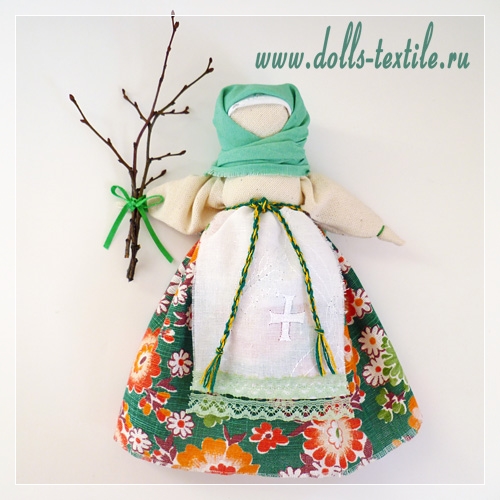 